One of our members has put together this list of suggested links for children we hope parents will find it helpfulNEHEMIAH:Bible App for Kids: Colouring Sheet & Parent Guide:Bible Wise - Kid's Korner:Nehemiah Activities (including Story 'lesson', Word Puzzle, Maze & More):What's in the Bible:Nehemiah 2 Colouring Page:Nehemiah 5 Colouring Page:Kids Answers (Answers in Genesis)Online Colouring:Printable PDF Colouring Sheet: Rhyming Game:MOTHER'S DAY:Bible Wise - Kid's Korner:Activities and Bible Stories on Topic of Motherhood:What's in the Bible:Mother's Day Colouring Page:Mother's Day Poems:Mother's Day About My Mum Activity #1:Mother's Day About My Mum Activity #2:Mother's Day Bible Verses:COVID 19 FUN!Here's some links to keep your kids from missing Sunday School too much!List of Online Children's Church Services | Ministry-To-Children  COVID 19 Coronavirus Resources for Churches Resources | Ministry-To-ChildrenBible App for Kids -  Free!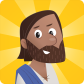 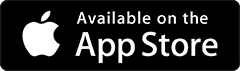 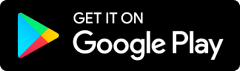 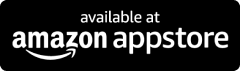 Bible App for Kids | Parents  website - including worksheets, and video episodes on some stories (age 2-6yo)BibleWise - Kids' Korner  Kids Activities | Kids Answers  Bible Activities | What's in the Bible?Bible Coloring Pages for Kids (100% Free) Printables  